Приложение 2Жетоны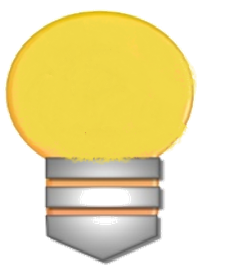 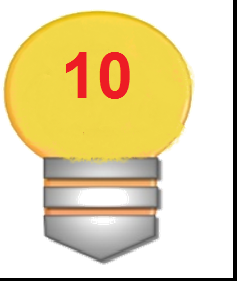 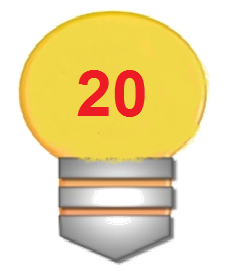 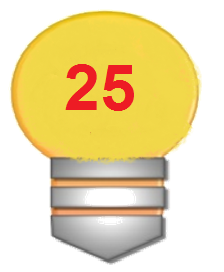 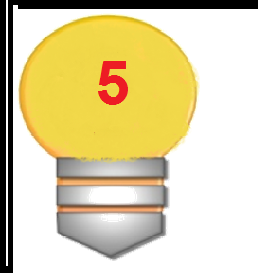 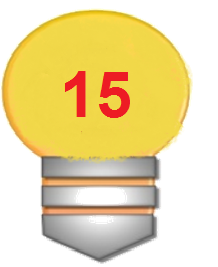 